Conférence nationale des entraîneurs 2018,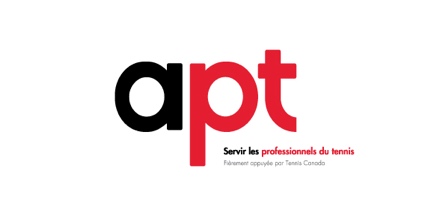 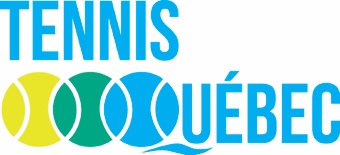 présentée par l’Association des professionnels du tennisInscription du participant3- Présence Je serai présent à la conférence du vendredi 03 août 2018* * Pour être recertifier, vous devez être présent toute la journée.4- CoûtVeuillez cocher la case représentant votre situation.             Les taxes sont incluses dans les prix mentionnés ci-bas.**Les entraîneurs impliqués dans un CDT doivent être sur la liste établie par Tennis Canada.5- RecertificationParticipez-vous à la Conférence nationale des entraîneurs pour vous recertifier?  Oui    Non 	 Si oui, votre numéro de CC :      	Si oui, votre recertification est pour quel niveau ?6- Politique de paiement et d’annulation + attestationCe formulaire et les frais d’inscription doivent parvenir à Tennis Québec AVANT le lundi 16 juillet 2018 à 17 h.Les frais d’inscription doivent être acquittés en ARGENT COMPTANT ou par CHÈQUE (libellé à l’ordre de Tennis Québec).Toute personne ayant confirmé sa présence qui ne se présente pas à la conférence se verra facturée du coût de la conférence.J’atteste avoir pris connaissance de la politique de paiement et d’annulation citée ci-dessus.		Date : ______ /______ /________En foi de quoi je signe	Jour          Mois           Année7- Section RÉSERVÉE à Tennis Québec	CNE 2018 – FORM – Inscription participant (maj 19 juin 2018)Paiement :	Date : ______ /______ /________	Montant : 	$	Mode :  $   chèque	Reçu # : 		Jour          Mois          Année1- AVIS IMPORTANT – Veuillez cocher obligatoirement J’atteste avoir pris connaissance de l’avis ci-dessous.VOTRE FORMULAIRE POURRAIT ÊTRE NON TRAITÉ ET REJETÉ si : 1) de fausses déclarations sont faites; 2) un champ obligatoire, qui est identifié par un astérisque, n'a pas été complété; 3) le formulaire est illisible (S.V.P. écrire lisiblement en caractère d’imprimerie – lettres moulées).2- Information sur le participant2- Information sur le participant2- Information sur le participant2- Information sur le participant2- Information sur le participant2- Information sur le participant2- Information sur le participant2- Information sur le participant2- Information sur le participant2- Information sur le participant2- Information sur le participant2- Information sur le participant* Sexe* Nom de famille* Nom de famille* Nom de famille* Nom de famille* Nom de famille* Nom de famille* Prénom* Prénom* Prénom* Prénom* Prénom F       M* Date de naissance – OBLIGATOIRE                  * Date de naissance – OBLIGATOIRE                  * Date de naissance – OBLIGATOIRE                  Jour :Jour :Jour :Mois :Année :* Organisme – entreprise – club – municipalité etc.* Organisme – entreprise – club – municipalité etc.* Organisme – entreprise – club – municipalité etc.* Organisme – entreprise – club – municipalité etc.* Organisme – entreprise – club – municipalité etc.* Organisme – entreprise – club – municipalité etc.* Organisme – entreprise – club – municipalité etc.* Titre* Titre* Titre* Titre* Titre* Adresse* Adresse rurale* Adresse rurale* Adresse rurale* Adresse rurale* Adresse rurale* Adresse rurale* Ville* Ville* Ville* Ville* Ville Rés      Bur* Province* Code postal* Région* Région* Région* Région* Région* Région* Région* Région* Région* Région* Téléphone * Téléphone Code régionalOBLIGATOIRECode régionalOBLIGATOIRENo téléphoneNo téléphoneNo téléphoneNo téléphoneNo téléphoneNo téléphoneNo téléphoneNo téléphone1- Résidence 1- Résidence    -       -       -       -       -       -       -       -    2- Cellulaire2- Cellulaire   -       -       -       -       -       -       -       -    * COURRIEL – Obligatoire – Veuillez lire la note ci-dessous s.v.p.* COURRIEL – Obligatoire – Veuillez lire la note ci-dessous s.v.p.* COURRIEL – Obligatoire – Veuillez lire la note ci-dessous s.v.p.* COURRIEL – Obligatoire – Veuillez lire la note ci-dessous s.v.p.* COURRIEL – Obligatoire – Veuillez lire la note ci-dessous s.v.p.*** Tennis Québec communique en priorité par courriel avec ses membres pour transmettre des avis très importants se rattachant au thème du présent formulaire.Nous vous recommandons fortement d'inscrire une adresse courriel aux endroits désignés sur ce formulaire afin de demeurer bien informé.*** Tennis Québec communique en priorité par courriel avec ses membres pour transmettre des avis très importants se rattachant au thème du présent formulaire.Nous vous recommandons fortement d'inscrire une adresse courriel aux endroits désignés sur ce formulaire afin de demeurer bien informé.*** Tennis Québec communique en priorité par courriel avec ses membres pour transmettre des avis très importants se rattachant au thème du présent formulaire.Nous vous recommandons fortement d'inscrire une adresse courriel aux endroits désignés sur ce formulaire afin de demeurer bien informé.*** Tennis Québec communique en priorité par courriel avec ses membres pour transmettre des avis très importants se rattachant au thème du présent formulaire.Nous vous recommandons fortement d'inscrire une adresse courriel aux endroits désignés sur ce formulaire afin de demeurer bien informé.*** Tennis Québec communique en priorité par courriel avec ses membres pour transmettre des avis très importants se rattachant au thème du présent formulaire.Nous vous recommandons fortement d'inscrire une adresse courriel aux endroits désignés sur ce formulaire afin de demeurer bien informé.*** Tennis Québec communique en priorité par courriel avec ses membres pour transmettre des avis très importants se rattachant au thème du présent formulaire.Nous vous recommandons fortement d'inscrire une adresse courriel aux endroits désignés sur ce formulaire afin de demeurer bien informé.*** Tennis Québec communique en priorité par courriel avec ses membres pour transmettre des avis très importants se rattachant au thème du présent formulaire.Nous vous recommandons fortement d'inscrire une adresse courriel aux endroits désignés sur ce formulaire afin de demeurer bien informé.*** Tennis Québec communique en priorité par courriel avec ses membres pour transmettre des avis très importants se rattachant au thème du présent formulaire.Nous vous recommandons fortement d'inscrire une adresse courriel aux endroits désignés sur ce formulaire afin de demeurer bien informé.*** Tennis Québec communique en priorité par courriel avec ses membres pour transmettre des avis très importants se rattachant au thème du présent formulaire.Nous vous recommandons fortement d'inscrire une adresse courriel aux endroits désignés sur ce formulaire afin de demeurer bien informé.*** Tennis Québec communique en priorité par courriel avec ses membres pour transmettre des avis très importants se rattachant au thème du présent formulaire.Nous vous recommandons fortement d'inscrire une adresse courriel aux endroits désignés sur ce formulaire afin de demeurer bien informé.*** Tennis Québec communique en priorité par courriel avec ses membres pour transmettre des avis très importants se rattachant au thème du présent formulaire.Nous vous recommandons fortement d'inscrire une adresse courriel aux endroits désignés sur ce formulaire afin de demeurer bien informé.*** Tennis Québec communique en priorité par courriel avec ses membres pour transmettre des avis très importants se rattachant au thème du présent formulaire.Nous vous recommandons fortement d'inscrire une adresse courriel aux endroits désignés sur ce formulaire afin de demeurer bien informé.Coût de la conférenceLe coût inclut les pauses santé, les repas du midi, un t-shirt Babolat et le guide de la conférence)CoûtCoût de la conférenceLe coût inclut les pauses santé, les repas du midi, un t-shirt Babolat et le guide de la conférence)CoûtPrix de base = 125 $Membre de l’Association des professionnels du tennis (APT) = 85 $Membre d’un club affilié à Tennis Québec	 = 90 $Membre d’un club affilié à Tennis Québec et membre de l’APT = 75 $Membre de l’APT et entraîneur impliqué dans un CDT** = GRATUIT InstructeurPro Club 1 Pro Club 2 Pro Club 3 Entraîneur 2 Entraîneur 3 Entraîneur 4 Entraîneur 5